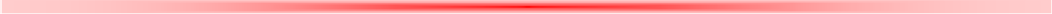 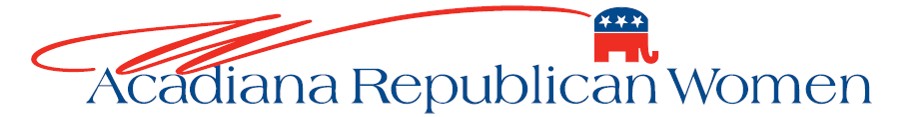 The Conservative VoiceDear ARW members.I hope all of you celebrated the 4th of July this year with your family and friends and I pray you proudly displayed the American flag. I fear it will not be long before our elect- ed leaders allow those in Washington D.C. to demand the removal of our American flag from all flag poles across America out of fear of offending someone. This has all gotten totally out of hand, allowing a few to rewrite our American history and now starting to remove monuments and flags as well as trying to rename sport teams out of fear of offending someone.Remember it has not been all that long ago that our own United States President, Bar- rack Obama, would not wear an American flag lapel pen for fear of offending those that oppose it.  Hard to believe isn’t it?We find ourselves in strange times. When did the Supreme Court justices start writing new laws instead of interpreting existing laws and standing up for the rights of states to make their own laws? Do those judges who were appointed, not elected; really believe their right to redefine marriage? Apparently the powers of Satan are battling our Chris- tian values, and until the people of this country stand up and say enough is enough and elect true Christian leaders to guide our country back on the path of Christian morals, we are going to continue to witness the destruction of America.The Republican Party and the Christian people of this country have one more chance to save America from herself.  The Presidential election in 2016 may be our last chance   to Take Back America. It is now time to make a stand and decide how you will help us win the next Presidential election. You must volunteer now to work on the campaigns of those running in our city and state wide elections. We must think about this when we go to the polls in October if we hope to have the proper candidates in place when the battle for the White House goes into full swing next year. We need to be encouraging all of our like-minded friends and family members to get involved and speak out. We need to make sure our elected leaders hear from us and know how we feel about the decisions they are making on our behalf.If we sit back and do nothing it will not be long before our own government takes OUR freedoms away from us. They are already doing all they can to remove God and religion from America and they are quickly removing the sovereign rights of the states to make and uphold their own laws.God bless,Donna PelletierDisclaimer: campaign information in this newsletter is provided as a courtesy to the candidate and should not be considered an endorsement by LFRW and ARW.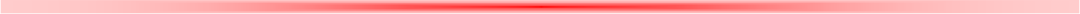 JULY MEETINGMark your calendars and invite your friends to attend the monthly meeting of ARW on July 21st. Carita Wilson, 1st Vice President and Program Chair has assembled another of her incredible programs. It will be a busy program so the meeting will start at 11:15 in order to handle our business part of the agenda then the 5 guest speakers will have the opportunity to answer questions submitted by our members. Two of the candidates running for  Lafayette Parish City Council, Nanette Cook and Sevie Zeller; the two candidates running for LA. State Representative for District 45, Jean-Paul Coussan and Jan Swift and BESE Board candidate for District 7 Mike Kramer. Be sure to submit your questions to Carita Wilson ASAP at carit arose@bellsout h. net.Don’t forget to make your reservations by contacting Helen at 837-6397 or by email at granger_hj@cox.net.JUNE MEETINGARW was honored to have the four Republican candidates running for Sheriff of Lafayette Parish at our June 16th meeting.  Chad Leger, Rick Chargois, Mark Garber andJohn Rogers took turns answering questions submitted by ARW members. The format was well received by the candidates and those in attendance. Everyone agreed it was a great opportunity for the candidates to answered questions and share their thoughts on how best to serve LafayetteParish.	LFRW –LAURA INGRAHAM DINNER EVENTLFRW will be hosting their first major fundraiser in several years on Friday, October 9, 2015. Laura Ingraham, radio talk show host, bestselling author and Fox News Commentator  and analysis will be the guest speaker for the Laura Ingraham Dinner Event at the Crowne Plaza Hotel in Baton Rouge,  La. Tickets to this event will be $100 each and sponsor tables will be available at differ-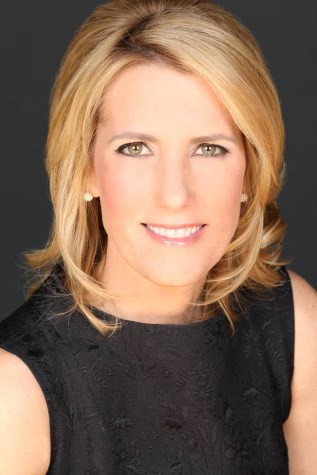 ent levels.   LFRW is holding a block of rooms at the    hotelHAPPY INDEPENDENCE DAY ALSO REFERRED TO AS THE 4TH OF JULYRight click on the link below and then open the hyperlink to watch the most amazing fireworks show. You won’t be disappointed.  Its incredible! http:/ / ww w.youtube. c om/ embed/ _LpMB1OZ53g?  featur e=play er _detai l pag e%2 2 %2 0 fr amebor der =%  220%22%20allow fullsc reen%3E%3C/ iframe%  3 E&autopl ay=1 for $119 double occupancy and it includes breakfast. Should you decide to stay the night instead of electing to driving back home call the Crowne Plaza Hotel at 1-225- 930-0130 and ask for Maggie Maddie. The block is being held in the name “Louisiana Federation of Republican Women”. To make reservations online go to the  website at ww w. crow nebat on.com . The GROUP CODE is FRW. More information on this exciting opportunity to hear this entertaining and informative speaker contact Donna Pelle- tier at 337-993-8282 or donnapel@bellsouth.net.MEMBERSHIP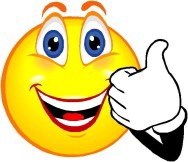 Pat Soulier, membership chair for ARW, pulled off a great party on June 25th with the Wine andCheese Membership Recruiting Party. She and her com- mittee prepared all sorts of wonderful finger foods and de- serts as well as the wine and cheese. Everyone in attend- ance had a delightful time. Committee member Marsha Vining opened up her lovely home for the late afternoon function and in spite of the earlier rain that day the turn out was great.  She reports that 3  new members joined  that day and 3 others are planning to mail in their checks.  ARW is excited to report that membership as of July 1st has grown to 128 members and 22 associate members.If you have friends or family members who are considering helping the Republican Party recruit and elect more Repub- lican candidates to office in our state and nation, now is the time to join with us in our efforts to win these elections. ARW is proud to have several of our members who are can- didates for various positions up for election this fall. These candidates are in need of your time and efforts  to help them as they walk neighborhoods introducing themselves, putting out yard signs, making phone calls, addressing letters and campaign material as well as attending various functions around the city and telling people whom you are supporting.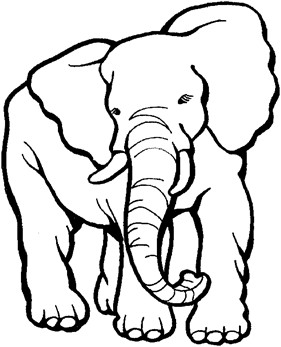 WHITE ELEPHANT SALEGlynn Kelley and her committee are excited to announce the return of a club  favorite,  the  fall  White Elephant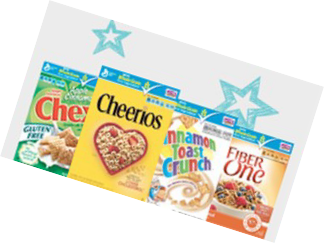 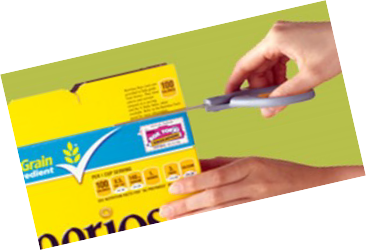  Sale . She reports that once again this event  will  offer  members  the  oppor-tunity to donate their new, unused or clean barely used items. Remember all those gifts you graciously received for birthdays and Christmas last year, then you took home and promptly put at the back of your closet or under a cabinet. Now instead of re-gifting these items you can now donate them to our ARW White Elephant Sale. They will be col- lecting your donations at the July, August and September meetings.	They  will  accept  homemade  food  items     and plants on the day of the sale  ONLY.	Plan to do some early Christmas shopping and help with our annual fundraising event. This fun filled event will be held at our October meeting. You can start cleaning out your closets and cabi- nets and contact Glenn at Glyn134@hotm ail. com or 337- 849-3140. This committee is also asking members to bring your favorite recipes to the July and August meeting. The recipes will be put into a flip book which will be sold at the White Elephant Sale.ARW NEEDS YOU !We will be electing new officers this fall to guide our club for the next two years. If you are interested in being a part of the leadership of ARW now is your chance  to  step  up  and  volunteer.  We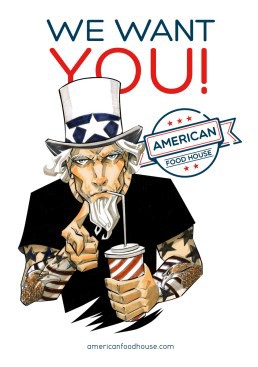 will be electing a new President, 1st Vice President and Program chair, 2nd Vice President and Membership chair, Recording Secretary, Corresponding Secretary and Treasurer. If you are interested and would like to discuss the requirements of each office please contact current ARW President Donna Pelletier at 993-8282 or do nnapel@bellsouth.net or Membership chair Pat Soulier at 981-7075 or pjso ulier18@gm ail.com for a copy of the club by-laws with the job description of each office. You will need to submit a current photo- graph and a resume for the Nominating Committee to review.   This club needs you!SUPPORT OUR LAW ENFORCEMENT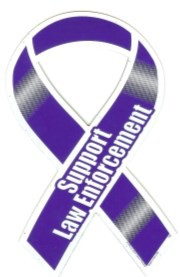 Magnetic ribbons for your car Only $5 each .We will also have available the Red um- brella’s with the white elephant which sale for $20 and a nice selection of jewelry.LEGISLATIVE REPORT FOR JULY, 2015By Patti CarterLEGISLATIVE REPORT FOR JULY 2015LOCALThe Lafayette Parish School Board voted to remove the pub- lic comment section at the “end” of each school board meeting. State law requires that the school board allow public comment “before” taking a vote on each agenda is- sue, and that procedure will continue. A constituent may contact a school board member about a particular issue and ask that it be considered to be placed on the agenda for an upcoming meeting. This must be done at least one week before a meeting. The school board members themselves must request an issue be placed on the agenda no less than 5 days before a meeting.On Monday, June 29th, the Lafayette Parish Clerk of Court’s office started issuing same-sex marriage licenses. The Su- preme Court, on Friday June 26th, legalized same-sex mar- riage.In the just ended state legislative session, Lafayette’s planned  $90  million  air  passenger  terminal  was allocated$13.5 million for their construction budget. State Rep. Joel Robideaux was the chair of the House Ways and Means Committee that approved this funding.STATELouisiana Governor Bobby Jindal signed the law that will provide state residents access to medical marijuana. Louisi- ana is now the first Southern U.S. state to make the drug accessible to its residents for medical  use.  The governor also signed a law reducing second-time pot possession to a misdemeanor from a felony. This law also allows first-time offenders to strike out their conviction after 2 years if they do not possess marijuana again during that time. British Petroleum (BP) agreed to a $18.7 billion final settlement over the April, 2010 spill in the Gulf of Mexico. BP will be paying $6.8 billion of that to Louisiana over a 16 year period.Governor Bobby Jindal signed 469 bills into law and  vetoed 9 from the 2015 legislative session. He also agreed to sign legislation that aims to block illegal immigrants from getting married in Louisiana.  The bill blocks anyone from  receiving a marriage license without a birth certificate, valid interna- tional ID or passport.FEDERALThe U.S. government can now communicate with various terrorist groups that are holding at least 30 American hos- tages abroad. President Obama announced this as a new policy on June 1, 2015. He did state that he would not au- thorize ransom payments by the U.S. government.President Obama announced plans to re-open the U.S. em- bassy in Cuba. The administration can re-open the embas- sy without Congressional approval, but cannot appoint an ambassador, fund the embassy, or lift the decades  old trade embargo without the approval of Congress.The labor market showed a third consecutive month of jobs added in June. It was reported that the nationwide unem- ployment rate fell from 5.5% to 5.3%.  This  would have been the lowest since April of 2008. There are many ques- tions surrounding the validity of these figures.The labor force participation rate fell to 62.6%, a 38 year low! There are actually over 93 million people not in the labor force at all!The first presidential debate will be August 6, 2015. It will be presented by FOX news. Only the top 10 polled candi- dates will be invited to participate in this debate. The rest of the field of presidential hopefuls will be left  out this time. On September 16, 2015, CNN will present another presidential debate on their network. It will be divided into two parts, featuring 2 groups of the candidates. The top 10 candidates, according to public polling, will be in the first group. Then, other candidates who have at least 1% of public polling, will participate in the second grouping.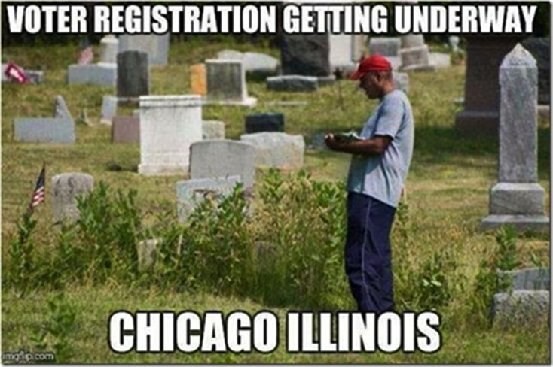 The difference between the U.S. Supreme Court in the past 65 years and the Ku Klux Klan is that the members of the Supreme Court dress in black robes and scare white people.There is actually a prayer we can pray for ObamaPsalm 109:8 ~"Let his days be few and brief; And let others step forward to replace him."CARING FOR AMERICAGail Dysart reports that the members contributed $143.00 at the June meeting for the St. Marguerite d’Youville Home. The club rounded this off to $150 so she and her committee could purchase 3 $50 gift certificates from Wal-Mart so the home could purchase meat and other necessary  items. They delivered the gift certificates to Krystal Rushing, House Director at St. Marguerite shortly after the June meeting. When they explained to Ms. Rushing who they were and why they were there her first reply was “I can’t believe HE answered my prayers so quickly”. They were in desperate need of meat and other supplies and she was most grateful for our generous gift. Gail explained that ARW was interest- ed in adopting the home to assist with their needs in the future. Gail tells us she and her committee plan to provide “big ticket items” periodically but will plan to continue to make regular donations of canned goods, cleaning supplies, toiletries, etc.. For July, they are asking the members to consider donating Dishwashing detergent, paper towels, laundry detergent and Kleenex. They will have pamphlets and other materials at the July meeting should you have more  questions.    Contact  Gail  Dysart  at  337-993-2810 or gdysart @bellsout h.net for more information...… the world as we know it today !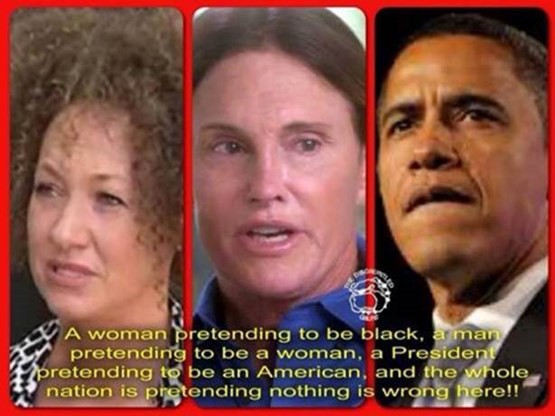 A woman pretending to be black, a man pretending to be a woman, a President pretending to be an American, and the whole nation is pretending nothing is wrong here!!LADIES CLEAN OUT YOUR HUSBAND's CLOSET!!!The St. Michael's Home for homeless veterans is in need of clothing that is suitable for job interviews. That would be dress  slacks,  dress  shirts,   sports   coats,   suits,   and shoes. Many of the residents are encouraged to go on job interviews,  but  they  need   to   be   dressed appropriate- ly. Please try to find at least one item to bring to the July meeting. Also, please label with the size of the item.  This is a project of our Armed Forces Committee and we would appreciate your participation.SAVE THE DATE!!Region 2 and Region 3 will have a joint meeting on Satur- day, August 22, 9:30 AM to 3PM. The meeting will be held in Lafayette at one of the River Oaks facilities. There will be speakers and workshops that will be very helpful to all club members. All details will be finalized soon and sent out to all members; but, please make plans now to attend. Let's show Region 2 what good hostesses we can be in Lafayette. Tammy Banks, Region 2 Vice-President and Peggy Buckels, Region 3 Vice-President will be con- ducting the meetingNOTHING CAN CHANGE WHAT MARRIAGE ISNothing can change what marriage is, certainly not five erudite men sitting in a room in Washington D. C. creating law rather than interpreting law.They’ve done it at least once before, January, 1973, legal- izing abortion, allowing a mother to kill her unborn child.It seems we are no longer a nation of laws, but a nation of the will of the powerful. When duly passed state laws can be reversed on a whim, giving the government power to redefine an institution that preceded it by thousands of years, we are a deeply broken nation.This is not the first time the courts have rejected the law of nature and nature's God, but it could be the most fla- grant, and it is time for we Christians to realize that our call is to “fight the good fight”The government cannot redefine marriage, regardless of what some court or some law says. With peaceful and joyful hearts we affirm that it is time to fight, not to des- pair.Some are now openly expressing their unwillingness to protect religious freedom, so the stage is set for a cold civil war, with the battle lines running through families, communities, businesses and institutions.“The final battle between the Lord and the reign of Satan will be about marriage and the family. Don’t be afraid because anyone who works for the sanctity of marriage and the family will always be fought and opposed in every way, because this is the decisive issue. However Our Lady has already crushed its head”St. Lucia of Fatima Brenda DesOrmeaux,DATE:  July 3, 2015Letter to The Editor The AdvertiserCongressman Charles Boustany,  M D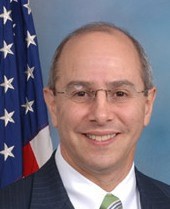 Both Army and Louisiana Need a Strong Fort PolkThe United States Army just celebrated its 240th birthday as the defender of American values both at home and abroad. The Army’s nearly two and a half centuries encompass conflicts on every continent, defending our country from those who would do us harm and bringing liberty to far-flung reaches of the globe. Their mission is both broad in scope and important for our country’s future.Louisiana has a central importance in the Army’s global mission. With the Joint Readiness Training Center (JRTC) housed at Fort Polk, our state plays a vital role in ensuring the Army is the most lethal and battle-tested on Earth. This state-of- the-art center provides hyper-realistic training ensuring that every U.S. Army soldier sent abroad is the best-prepared warrior we can possibly produce. When I visited Baghdad in 2008 during the surge, I spoke  with  David Petraeus (General, Retired), who specifically praised Fort Polk as a crucial component in preparing forces for overseas operations. Louisiana is deeply invested in Fort Polk. The surrounding community has donated over 42,000 acres of land to signifi- cantly improve the grounds around Fort Polk to give our soldiers the best training experience possible. Additionally, the community has maxed out its bonding authorities in order to build new schools serving Fort Polk families, and has in- vested in infrastructure that has made cost of living, energy, basic housing allowance (BAH), and locality pay much lower than other U.S. Army installations worldwide.This commitment to excellence is being noticed. Last month, I was proud to present Fort Polk Progress, the grassroots community organization whose mission is to support a strong U.S. Army presence at Fort Polk, the Community Excel- lence Award from the Association of Defense Communities along with my Louisiana delegation colleagues.However, in light of all this I am concerned that Fort Polk is at serious risk of arbitrary troop reductions that would con- stitute a devastating blow to the Post, its surrounding communities, and Louisiana as a whole. As Louisiana’s largest non-state government employer, Fort Polk has a tremendous positive impact on the economic success of our state. In 2013, the base generated $1 billion in payroll – dollars that are reinvested right back into our state’s economy. The Army itself estimates in its 2013 Programmatic Environmental Assessment that the proposed force structure realignment would have a “significant” negative socio-economic impact to income, employment, and population for the communities sur- rounding Fort Polk.But Fort Polk is much more than just an economic engine for our state. It is a community of families and friends. I am continually inspired by the unparalleled grassroots support for Fort Polk across Louisiana.For all of these reasons, I am working closely with my colleagues in Congress to continue the fight to broadcast this mes- sage to the powers that be in Washington. Fort Polk has been recognized by Army leadership as a critical Post sup- porting readiness and training. It is a vital driver of our state’s economy. And, it is an engaged community that has prov- en time and again that actions speak louder than words when showing commitment to the Post. As the Army makes its decision on a force structure realignment soon, I hope you’ll join with me to speak in one loud, unified voice that Louisi- ana stands together to support the Fort Polk community and the military excellence it represents.